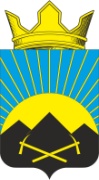 РОССИЙСКАЯ ФЕДЕРАЦИЯРОСТОВСКАЯ ОБЛАСТЬТАЦИНСКИЙ РАЙОНМУНИЦИПАЛЬНОЕ ОБРАЗОВАНИЕ«УГЛЕГОРСКОЕ СЕЛЬСКОЕ ПОСЕЛЕНИЕ»АДМИНИСТРАЦИЯ  УГЛЕГОРСКОГО  СЕЛЬСКОГО  ПОСЕЛЕНИЯ__________________________________________________________________ПОСТАНОВЛЕНИЕ20 апреля 2016года                              №  48-су                                    п. УглегорскийО введении режима повышенной готовности для органов управления и сил районного звена областной подсистемы государственной системы предупреждения и ликвидации чрезвычайных ситуаций на территории Углегорского сельского поселенияПОСТАНОВЛЯЮ:      	 1.   Ввести с 10-00 20.04.2016 года для органов управления, сил и средств режим повышенной готовности.           2. Создать оперативный штаб по недопущению ЧС, связанной с неблагоприятными гидрометеорологическими явлениями на территории поселения - руководитель, И.о. Главы Углегорского сельского поселения ( Назмеева И.А.)3. Специалисту уполномоченного по ГО и ЧС, ПБ Кучерявой Л.М. организовать мероприятия в соответствии с планом действий по предупреждению и ликвидации пожаров.4. На время режима повышенной готовности принять все меры по недопущению ЧС, связанной с неблагоприятными гидрометеорологическими явлениями на территории поселения.5. Уточнить план действий по предупреждению и ликвидации чрезвычайных ситуаций природного и техногенного характера на территории Углегорского сельского поселения.6. Осуществлять анализ поступающей информации по фактам выжигания сухой растительности на территории поселения.7. Обеспечить информирование населения и хозяйствующих субъектов о запрете выжигания сухой растительности.8. Принимать меры в пределах своей компетенции к лицам, осуществляющим незаконное выжигание сухой растительности, а также к собственникам земельных участков, землепользователям, землевладельцам, арендаторам не обеспечившим принятия мер, предусмотренных настоящим Порядком.          8. Контроль за исполнением настоящего постановления оставляю за собой.И.о Главы Углегорскогосельского поселения                                                                               И.А. Назмеева       В соответствии с Областным законом от  № 256-ЗС «О защите населения и территорий от чрезвычайных ситуаций межмуниципального и регионального характера», постановлением Правительства Ростовской области от г. №239 «О территориальной (областной) подсистеме единой государственной системы предупреждения и ликвидации чрезвычайных ситуаций, постановлением «О создании поселенческого звена территориальной подсистемы РСЧС, положение о поселенческом звене» от 19.07.2012 года №72/1 и протокола комиссии по предупреждению и ликвидации чрезвычайных ситуаций и обеспечению пожарной безопасности Углегорского сельского поселения от 20.04.2016 года № 4-су